打掃後由服務股長負責mail 繳交打掃報告，寄至:(justing@mail.tcu.edu.tw)打掃評比標準教室清潔評分標準說明：110學年上學期     系    教室 學期○學期初、◇學期間、□學期末教室大掃除報告110學年上學期     系    教室 學期○學期初、◇學期間、□學期末教室大掃除報告110學年上學期     系    教室 學期○學期初、◇學期間、□學期末教室大掃除報告110學年上學期     系    教室 學期○學期初、◇學期間、□學期末教室大掃除報告全體打掃照片	全體打掃照片	全體打掃照片	全體打掃照片	地點         教室(打掃前)時間年  月   日照片說明全體打掃照片	全體打掃照片	全體打掃照片	全體打掃照片	地點         教室(打掃中)時間年  月   日照片說明全體打掃照片	全體打掃照片	全體打掃照片	全體打掃照片	地點         教室(打掃後)時間年  月   日說明照片全體打掃照片	全體打掃照片	全體打掃照片	全體打掃照片	評分項目整齊、乾淨(20分) (視情況斟酌給分)0(分)佈告欄周邊環境整齊、乾淨視情況斟酌給分凌亂佈告欄周邊環境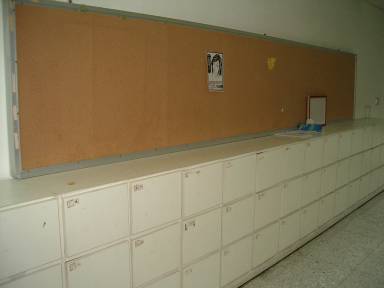 視情況斟酌給分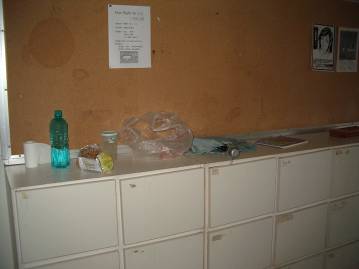 桌椅整潔井然有序（20分）視情況斟酌給分凌亂（0分）桌椅整潔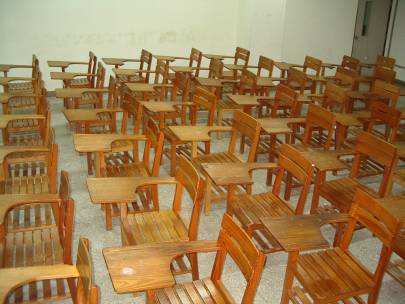 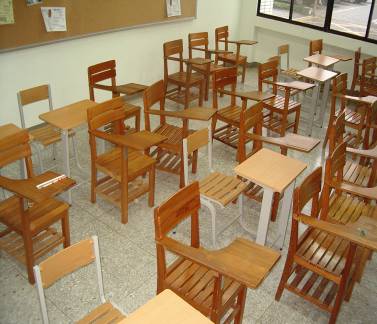 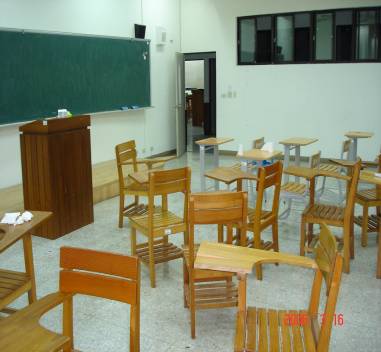 地面清潔完全無垃圾（25分）視情況斟酌給分有明顯垃圾（0分）地面清潔完全無垃圾（25分）視情況斟酌給分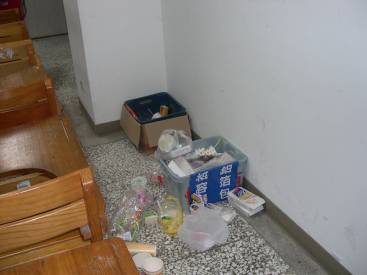 黑板（含講台、板溝清理）整體都很乾淨（25分）視情況斟酌給分兩項完全沒擦（0分）教室整體環境很舒適（10分）普通髒亂（0分）